Наблюдение за грибами на поляне.Цель: развивать познавательную активность в процессе формирования представлений о грибах, правилах поведения в природе.Ход наблюдения:Важный толстый гриб,Вырос у дорожки.К уважению привыкГриб на крепкой ножке.Как увидим, что он близко —Трудно мимо нам пройти.Сразу кланяемся низко —Опять гриб встал на пути!Посмотри ты на него,Не порань грибницу,В этом месте через годНовый гриб родится.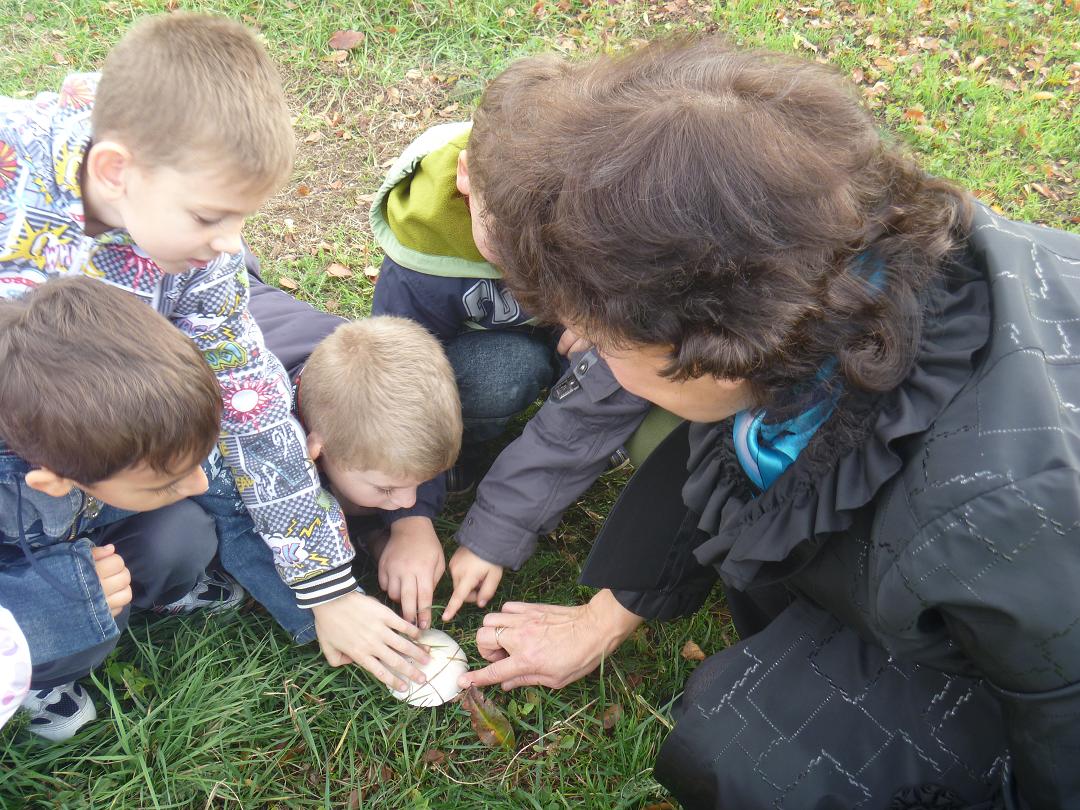 Грибы — удивительные растения, даровый продукт природы. Мы их не сеем и не садим, на том же месте, где срезаем грибы сегодня, вновь получаем их завтра.Когда появляются первые грибы, — это чудесная, летняя пора. Лес и поляна тогда необыкновенно красивы, воздух чист. Теплые летние дожди создают благоприятные условия для бурного развития и плодоношения грибов. Они растут везде, где есть береза, ель и сосна. Растут на полянах, опушках леса, заброшенных лесных дорогах, на склонах старых канав и оврагов.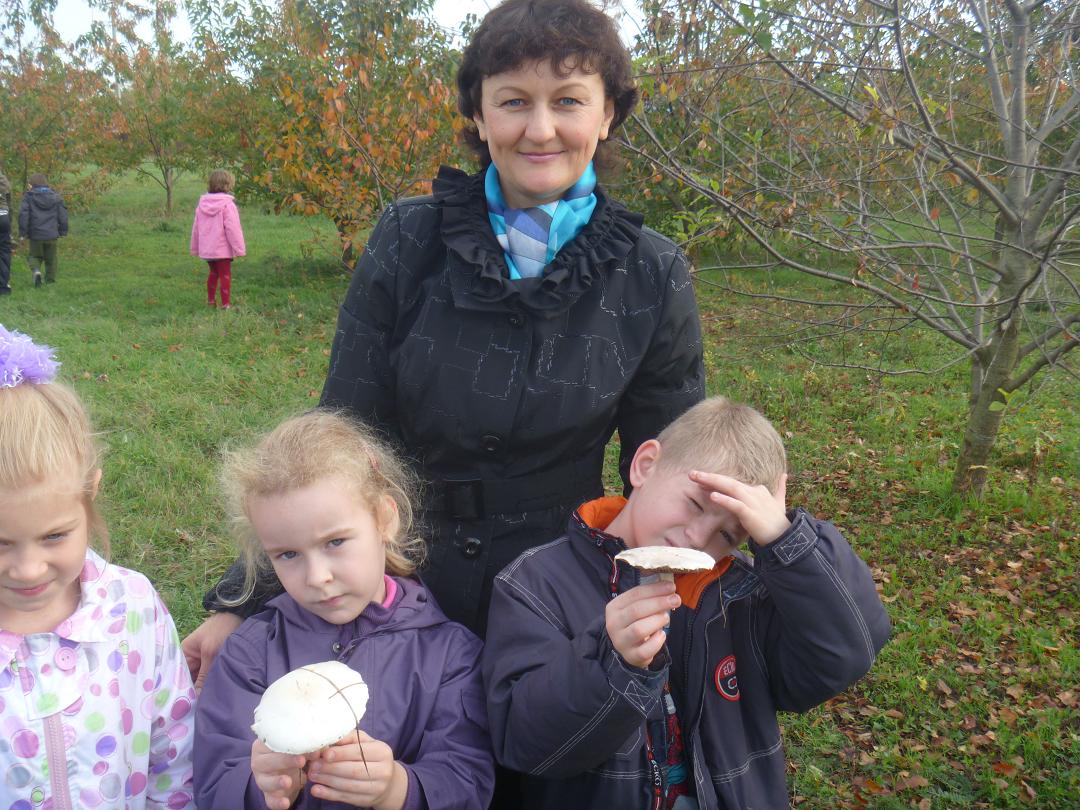 Мир грибов велик и разнообразен. Все грибы можно разделить на съедобные и несъедобные.-Какие грибы съедобные, а какие нет? (Боровик, подберезовик, моховик, рыжик, груздь, волнушка, сыроежки, лисичка, сморчок, опята — съедобные, а несъедобные — бледная поганка, мухомор.)       -Чем отличаются съедобные грибы от несъедобных? (Съедобные грибы можно употреблять в пищу, а несъедобные нельзя — можно отравиться.)      - Назовите лечебный гриб лосей. (Мухомор.)Чтобы источник пищевых грибов не нарушался, надо бережно и разумно относиться к грибам, даже к тем, которые не употребляются в пищу. Охранять их от истребления - долг каждого человека. Надо каждому знать правила поведения в природе: «Не сбивай грибы, даже несъедобные. Пони, что грибы очень нужны в природе.» -Что можно готовить из грибов?(суп грибной, икру солянку, их можно мариновать, солить, сушить.)